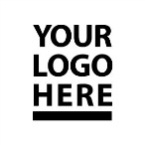 NON DISCLOSURE (CONFIDENTIALITY) AGREEMENTTERMS AND CONDITIONS:DEFINITIONSIn this Agreement unless the context otherwise requires:AGREEMENT means this agreement, inclusive of the cover page, these Terms and Conditions and any attached schedules;DISCLOSING PARTY means a party who discloses Confidential Information to the Receiving Party;  CONFIDENTIAL INFORMATION means (i) all information and materials relating to the Field or otherwise including but not limited to all drawings, specifications, technical information, research and development details, product analysis, compilations, documents, records, notebooks and similar material in any form whatsoever; or (ii) information which is by its nature confidential or which the Disclosing Party advises the Receiving Party is confidential and shall include but not be limited to the terms of this Agreement, and information shall be deemed confidential whether or not it is identified as such at the time of disclosure; andRECEIVING PARTY means a party who has received or has otherwise become aware of Confidential Information from the Disclosing Party.OBLIGATIONSIn respect of the Confidential Information the Receiving Party shall:keep all Confidential Information in Receiving Party’s possession and treat all Confidential Information as confidential regardless of when disclosed;not use any Confidential Information in any way other than for the Purpose;not use or allow the Confidential Information to be used in any manner which may conflict with or be harmful to the commercial interests of the Disclosing Party (including, without limitation, any direct or indirect commercial exploitation or other use of the Confidential Information);refrain from making or having made any duplication (in any form whatsoever) of the Confidential Information except to the extent necessary for the Purpose;not disclose Confidential Information to any third party without the prior written consent of  the Disclosing Party as may be applicable, and without first obtaining from said third party an obligation of confidence on terms equivalent to the terms of this Agreement; andnot use any of the Confidential Information in any way which would conflict with or be harmful to the interests of the Disclosing Party.If the Receiving Party becomes aware of the possession, use or knowledge of the Confidential Information by any unauthorised party, then the Receiving Party must:immediately inform the Disclosing Party; andat the Disclosing Party’s request and expense, provide all assistance in relation to the unauthorised possession, use or knowledge as the Disclosing Party requires, unless such unauthorised possession, use or knowledge is the fault of the Receiving Party, in which case such assistance shall be at the Receiving Party’s expense.The burden of proof of showing that any Confidential Information is not subject to the obligations of confidentiality in this Agreement will rest on the Receiving Party.The obligations of clause 2.1 will not apply to information:which the parties agree in writing to exclude from the terms of this Agreement; which at the date of this Agreement was in the public domain or subsequently enters the public domain without fault on the part of the Receiving Party;that is received in good faith by the Receiving Party from a third party, which party is lawfully in possession of the same and had the right to disclose that information;information which is, as at the date of this Agreement already properly in the possession of the Receiving Party and can be demonstrated by written record to be previously known to the Receiving Party; orinformation which is required to be disclosed to a governmental agency or otherwise by law provided. REMEDIESThe Receiving Party acknowledges that monetary damages alone may be an inadequate remedy for breach of the Receiving Party’s obligations under this Agreement.  In addition to any other remedy, which may be available in law or equity, the Disclosing Party may be entitled to interlocutory injunctive relief to prevent a breach of this Agreement and to compel specific performance of this Agreement.INTELLECTUAL PROPERTYThe Receiving Party will obtain no proprietary rights of any kind in the Confidential Information disclosed to the Receiving Party under this Agreement.The Disclosing Party will retain sole ownership of all Confidential Information and all right, title and interest in and to the intellectual property rights therein. The Receiving Party acknowledges and agrees that:except as expressly provided in this Agreement, neither the signing of this Agreement nor the furnishing of any Confidential Information under this Agreement will be construed as granting to the Receiving Party any interest in, licence to or right to use any Confidential Information or any intellectual property rights therein for the Receiving Party’s own benefit or for the benefit of any other person;all improvements and all intellectual property rights therein will be owned exclusively by the Disclosing Party; and to the extent that any improvements and the intellectual property rights therein do not on their creation vest in the Disclosing Party but vest in the Receiving Party, the Receiving Party will hold such improvements and intellectual property rights on trust for the Disclosing Party.  The Receiving Party will at any time, upon the reasonable request of the Disclosing Party and at the Receiving Party’s expense, ensure all documents necessary to confirm such ownership of the improvements and intellectual property rights therein or to file a protective application or to defend such protective application, are appropriately executed by the Receiving Party and/or its relevant agents, employees and contractors.OBLIGATION OF CONFIDENTIALITY & RETURN OF CONFIDENTIAL INFORMATIONNotwithstanding the expiry or termination of this Agreement, the Receiving Party’s obligations under this Agreement will continue in full force and effect until the Confidential Information lawfully enters the public domain. At the Disclosing Party’s written request, the Receiving Party will promptly, at the Disclosing Party’s election, return to the Disclosing Party or destroy or erase, or procure the destruction or erasure of, any or all of the Confidential Information. GENERAL PROVISIONSNo Warranty:  The Disclosing Party provides no representation or warranty (whether express or implied) with respect to any Confidential Information other than that it has the right to disclose such Confidential Information to the Receiving Party.No Assignment:  The Receiving Party may not assign, transfer, novate or subcontract this Agreement or any rights or obligations under this Agreement, without the prior written consent of the Disclosing Party.No Partnership: Nothing in this Agreement creates a partnership, agency, or joint venture between the Disclosing Party and the Receiving Party.Waiver: A failure by a party to enforce a provision of this Agreement will not constitute a waiver of any right to future enforcement of that or any other provision.Severability: Should any part or provision of this Agreement be held unenforceable or in conflict with the applicable laws or regulations of any jurisdiction, the invalid or unenforceable part or provision shall be replaced with a provision which accomplishes, to the extent possible, the original business purpose of such part or provision in a valid and enforceable manner, and the remainder of the Agreement will remain binding upon the parties;Governing Law: This Agreement will be subject to and interpreted in accordance with the laws of New Zealand and will be subject to the exclusive jurisdiction of the Courts of New Zealand.  Counterparts: This Agreement may be executed in counterparts (which may be facsimile copies) and all of which, when taken together constitute the one document.Parties:Parties:Between:[Company A],having its registered offices at [         ],   (“Company A”);And:<If Company: [Company B],having its registered offices at [Insert registered offices] (“Company A”)> <if Individual [Insert Full Name], residing at [Insert residential address] (“Individuals Last Name”)>;Agreement:The Parties agree to exchange certain Confidential Information for the Purpose (as defined below) on the terms and conditions attached to this cover page.Background:A.	All of the Parties are in the possession of Confidential Information relating to the Field.B.	The parties wish to exchange Confidential Information for the Purpose.Information to be Disclosed:Field:[Insert Field Here]Purpose:[Insert Purpose Here]Term: During which the parties will exchange Confidential Information under the terms of this AgreementCommencement Date:[Insert Commencement Date]Expiry Date:[Insert Expiry Date], at which time this Agreement shall automatically terminate. AUTHORISED SIGNATORY [Company A]           AUTHORISED SIGNATORY [Company B]        SignatureSignatureFull Name (Please Print)Full Name (Please Print)Signing on behalf of (Name of Party)Signing on behalf of (Name of Party)PositionPositionWITNESSWITNESSWitness SignatureWitness SignatureFull Name (Please Print)Full Name (Please Print)OccupationOccupationAddressAddressDateDate